Załącznik nr 1 do rozeznania rynku nr OK.271-34/23Michałowice, dnia ……………………...FORMULARZ OFERTOWYI.  Dane dotyczące Wykonawcy:
Nazwa Wykonawcy:   
Adres siedziby:  
Dane kontaktowe:  
II Zobowiązania Wykonawcy:
Nawiązując do ogłoszenia dotyczącego rozeznania rynku i zaproszenia do złożenia oferty na zapewnienia pobytu w noclegowni osobom bezdomnym (kobietom i mężczyznom) z terenu gminy Michałowice w postaci miejsca noclegowego umożliwiającego spędzenie osobom bezdomnym nocy w warunkach gwarantujących ochronę życia i zdrowia, oferuję wykonanie zamówienia za cenę:		zł netto / za dzień faktycznego pobytu osoby bezdomnej w noclegownisłownie: 										. Obowiązujący podatek VAT 			%.Cena brutto: 			zł, słownie: 						.Oświadczamy, że oferowana cena zawiera wszystkie koszty związane z realizacją przedmiotu zamówienia.Oświadczamy, że spełniamy niżej wymienione warunki udziału w postępowaniu:Posiadamy uprawnienia do wykonywania określonej działalności lub czynności związanej z przedmiotem rozeznania rynku. Jesteśmy podmiotem wpisanym do rejestru placówek udzielających tymczasowego schronienia prowadzonego przez odpowiedniego miejscowo Wojewodę.Posiadamy wiedzę i doświadczenie, niezbędne do prawidłowego wykonania usługi. Spełniamy standardy podstawowych usług zgodnie z rozporządzeniem Ministra Rodziny, Pracy i Polityki Społecznej z dnia 27 kwietnia 2018 roku w sprawie minimalnych standardów noclegowni, schronisk dla osób bezdomnych, schronisk dla osób bezdomnych z usługami opiekuńczymi i ogrzewalni (Dziennik Ustaw z 2018 roku, pozycja 896 z późniejszymi zmianami). Załączniki do niniejszej oferty: 1. 2.3.4.(data i podpis Wykonawcy lub osoby uprawnionej)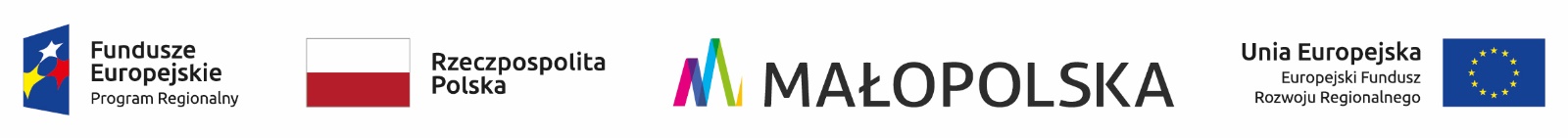 